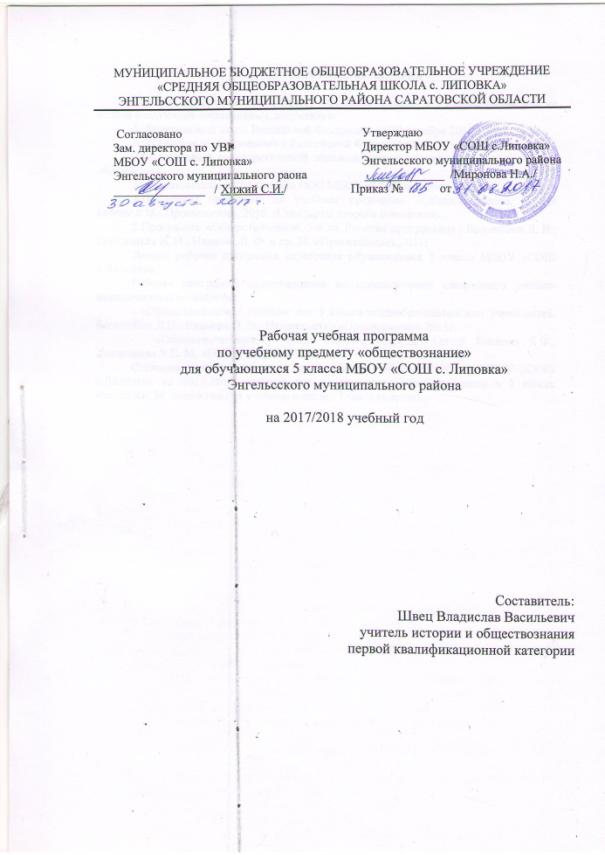 Пояснительная запискаРабочая  программа  по предмету «Обществознание» в 5 классе составлена на основе следующих нормативных документов:1. Федеральный закон Российской Федерации от 29 декабря 2012 г. N 273-ФЗ  «Об образовании в Российской Федерации».2.Федеральный государственный образовательный стандарт основного общего образования;3.  Образовательная программа ООО МБОУ «СОШ с. Липовка»;4.Примерная программа по учебным предметам. «Обществознание. 5 – 9 классы.» М.: Просвещение, 2010. (Стандарты второго поколения).5.Программа. «Обществознание. 5-9 кл. Рабочие программы» / Боголюбов Л. Н., Городецкая Н. И., Иванова Л. Ф. и др. М. «Просвещение»,2011г.Данная рабочая программа адресована обучающимся 5 класса МБОУ «СОШ с.Липовка».Рабочая программа ориентирована на использование следующего учебно-методического комплекта :- «Обществознание» учебник для 5 класса общеобразовательных учреждений. Боголюбов Л.Н., Иванова Л. Ф.  Издательство «Просвещение» 2015г.-  «Обществознание». 5 класс. Рабочая тетрадь. Автор: Иванова Л.Ф., Хотеенкова Я.В, М. «Просвещение» 2015г.Согласно учебному плану и календарному учебному графику МБОУ «СОШ с.Липовка» на 2017-2018 учебный год на изучение  обществознания в 5 классе отводится  34  часа в год (34 учебные недели - 1 час в неделю).Планируемые результаты освоения учебного предмета Предметными результатами освоения обучающихся 5 класса содержания программы по обществознанию являются:относительно целостное представление об обществе и человеке, о сферах и областях общественной жизни, механизмах и регуляторах деятельности людей;знание ряда ключевых понятий об основных социальных объектах; умение объяснять с опорой на эти понятия явления социальной действительности;знания, умения и ценностные установки, необходимые для сознательного выполнения старшими подростками основных социальных ролей в пределах своей дееспособности;умения находить нужную социальную информацию в педагогически отобранных источниках; адекватно её воспринимать, применяя основные обществоведческие термины и понятия; преобразовывать в соответствии с решаемой задачей (анализировать, обобщать, систематизировать, конкретизировать имеющиеся данные, соотносить их с собственными знаниями); давать оценку общественным явлениям с позиций одобряемых в современном российском обществе социальных ценностей;понимание побудительной роли мотивов в деятельности человека, места ценностей в мотивационной структуре личности, их значения в жизни человека и развитии общества;знание основных нравственных и правовых понятий, норм и правил, понимание их роли как решающих регуляторов общественной жизни; умение применять эти нормы и правила к анализу и оценке реальных социальных ситуаций; установка на необходимость руководствоваться этими нормами и правилами в собственной повседневной жизни;приверженность гуманистическим и демократическим ценностям, патриотизм и гражданственность;знание особенностей труда как одного из основных видов деятельности человека, основных требований трудовой этики в современном обществе, правовых норм, регулирующих трудовую деятельность несовершеннолетних;понимание значения трудовой деятельности для личности и для общества;понимание специфики познания мира средствами искусства в соотнесении с другими способами познания;понимание роли искусства в становлении личности и в жизни общества;знание определяющих признаков коммуникативной деятельности в сравнении с другими видами деятельности;знание новых возможностей для коммуникации в современном обществе; умение использовать современные средства связи и коммуникации для поиска и обработки необходимой социальной информации;понимание языка массовой социально-политической коммуникации, позволяющее осознанно воспринимать соответствующую информацию; умение различать факты, аргументы, оценочные суждения;понимание значения коммуникации в межличностном общении;умение взаимодействовать в ходе выполнения групповой работы, вести диалог, участвовать в дискуссии, аргументировать собственную точку зрения;знакомство с отдельными приёмами и техниками преодоления конфликтов.Метапредметные результаты изучения обществознания обучающихся 5 класса проявляются в:умении сознательно организовывать свою познавательную деятельность (от постановки цели до получения и оценки результата);умении объяснять явления и процессы социальной действительности с научных позиций; рассматривать их комплексно в контексте сложившихся реалий и возможных перспектив;способности анализировать реальные социальные ситуации, выбирать адекватные способы деятельности и t мод ел и поведения в рамках реализуемых основных социальных ролей, свойственных подросткам;овладении различными видами публичных выступлений (высказывания, монолог, дискуссия) и следовании этическим нормам и правилам ведения диалога;умении выполнять познавательные и практические задания, в том числе с использованием проектной деятельности на уроках и в доступной социальной практике, на:использование элементов причинно-следственного анализа;исследование несложных реальных связей и зависимостей;определение сущностных характеристик изучаемого объекта; выбор верных критериев для сравнения, сопоставления, оценки объектов;поиск и извлечение нужной информации по заданной теме в адаптированных источниках различного типа; перевод информации из одной знаковой системы в другую(из текста в таблицу, из аудиовизуального ряда в текст и др.); выбор знаковых систем адекватно познавательной и коммуникативной ситуации;подкрепление изученных положений конкретными примерами;оценку своих учебных достижений, поведения, черт своей личности с учётом мнения других людей, в том числе для корректировки собственного поведения в окружающей среде; выполнение в повседневной жизни этических и правовых норм, экологических требований;определение собственного отношения к явлениям современной жизни, формулирование своей точки зрения.Личностными результатами обучающихся 5 класса, формируемыми при изучении содержания курса, являются:мотивированность на посильное и созидательное участие в жизни общества;заинтересованность не только в личном успехе, но и в благополучии и процветании своей страны;ценностные ориентиры, основанные на идеях патриотизма, любви и уважения к Отечеству; необходимости поддержания гражданского мира и согласия; отношении к человеку, его правам и свободам как высшей ценности; стремлении к укреплению исторически сложившегося государственного единства; признании равноправия народов, единства разнообразных культур; убеждённости в важности для общества семьи и семейных традиций; осознании своей ответственности за страну перед нынешними и грядущими поколениями.Содержание учебного предмета Тематическое планирование№ п/пТематический блок (тема учебного занятия при отсутствии тем.блока)Кол-во часовИспользование ИКТИспользование проектно-исследовательской деятельностиФормы контроля/количество1.Глава I. Человек 421Тестирование/12.Глава II. Семья 721Тестирование/13.Глава III. Школа 721Тестирование/14.Глава IV. Труд 521Тестирование/15.Глава V. Родина 921Тестирование/1 6.Итоговое повторение 2-2 Итого:                                      34 107Тестирование/5№ урокаНаименование темы урокаКоличество часовДата проведенияДата проведенияКорректировка№ урокаНаименование темы урокаКоличество часовпланфактКорректировкаГлава I. Человек. 4 часаГлава I. Человек. 4 часаГлава I. Человек. 4 часаГлава I. Человек. 4 часаГлава I. Человек. 4 часаГлава I. Человек. 4 часа1Загадка человека. 12Загадка человека. 13Отрочество — особая пора жизни. 14Отрочество — особая пора жизни. 1Глава II. Семья. 7 часовГлава II. Семья. 7 часовГлава II. Семья. 7 часовГлава II. Семья. 7 часовГлава II. Семья. 7 часовГлава II. Семья. 7 часов5Семья и семейные отношения. 16Семья и семейные отношения. 17Семейное хозяйство. 18Семейное хозяйство.19Свободное время. 110Свободное время.111ПОУ по теме «Семья».1Глава III. Школа. 7 часовГлава III. Школа. 7 часовГлава III. Школа. 7 часовГлава III. Школа. 7 часовГлава III. Школа. 7 часовГлава III. Школа. 7 часов12Образование в жизни человека. 113Образование в жизни человека.114Образование и самообразование. 115Образование и самообразование. 116Одноклассники, сверстники, друзья. 117Одноклассники, сверстники, друзья.118ПОУ по теме «Школа».1Глава IV. Труд. 5 часовГлава IV. Труд. 5 часовГлава IV. Труд. 5 часов19Труд - основа жизни. Урок с использованием ИКТ120Труд - основа жизни. 121Труд и творчество. 122Труд и творчество. 23ПОУ по теме «Труд» .1Глава V. Родина. 9 часовГлава V. Родина. 9 часовГлава V. Родина. 9 часовГлава V. Родина. 9 часовГлава V. Родина. 9 часовГлава V. Родина. 9 часов24Наша Родина — Россия. 125Наша Родина — Россия.126Государственные символы России127Государственные символы России. 128Гражданин России129Гражданин России.130Мы - многонациональный народ.131Мы - многонациональный народ.132ПОУ по теме«Родина».1Итоговое повторение 2 часаИтоговое повторение 2 часаИтоговое повторение 2 часаИтоговое повторение 2 часа33ПОУ по теме «Человек и общество». 34ПОУ по теме «Человек и общество». 